Ordering Transcripts Through ParchmentWhen and why is it important to request a transcript for college purposes?Answer: Completing college applications for undergraduate, graduate admission, and transcript credit review. Step 1:Use a computer to visit https://www.parchment.com/u/registration/individual and create an account.Step 2: Click start by adding a school or organization you attend.Example: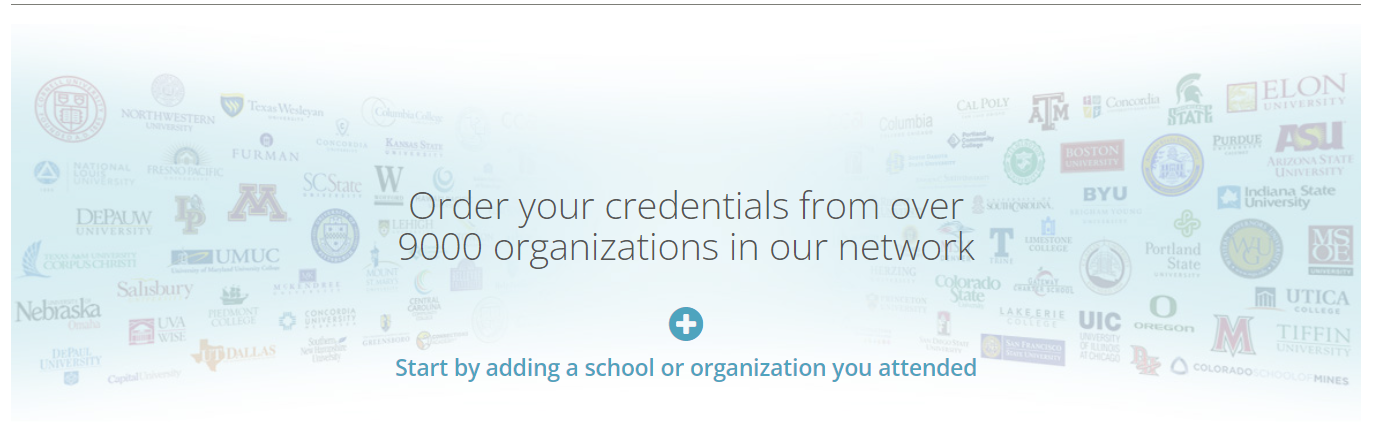 Step 3:Add your school or organization by searching the school and clicking the add button. Example: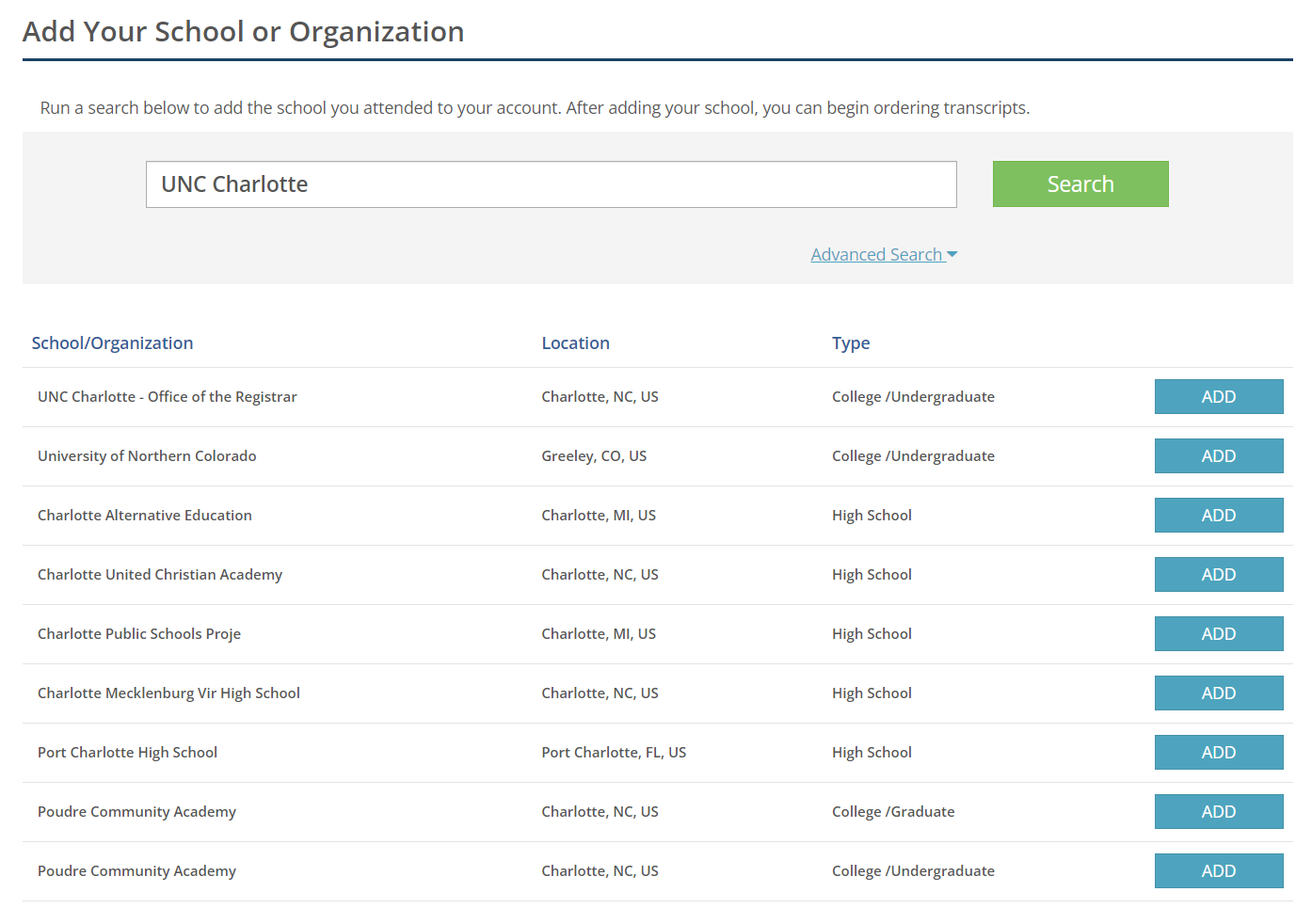 Step 4:Enter your enrollment information and click continue.Example: 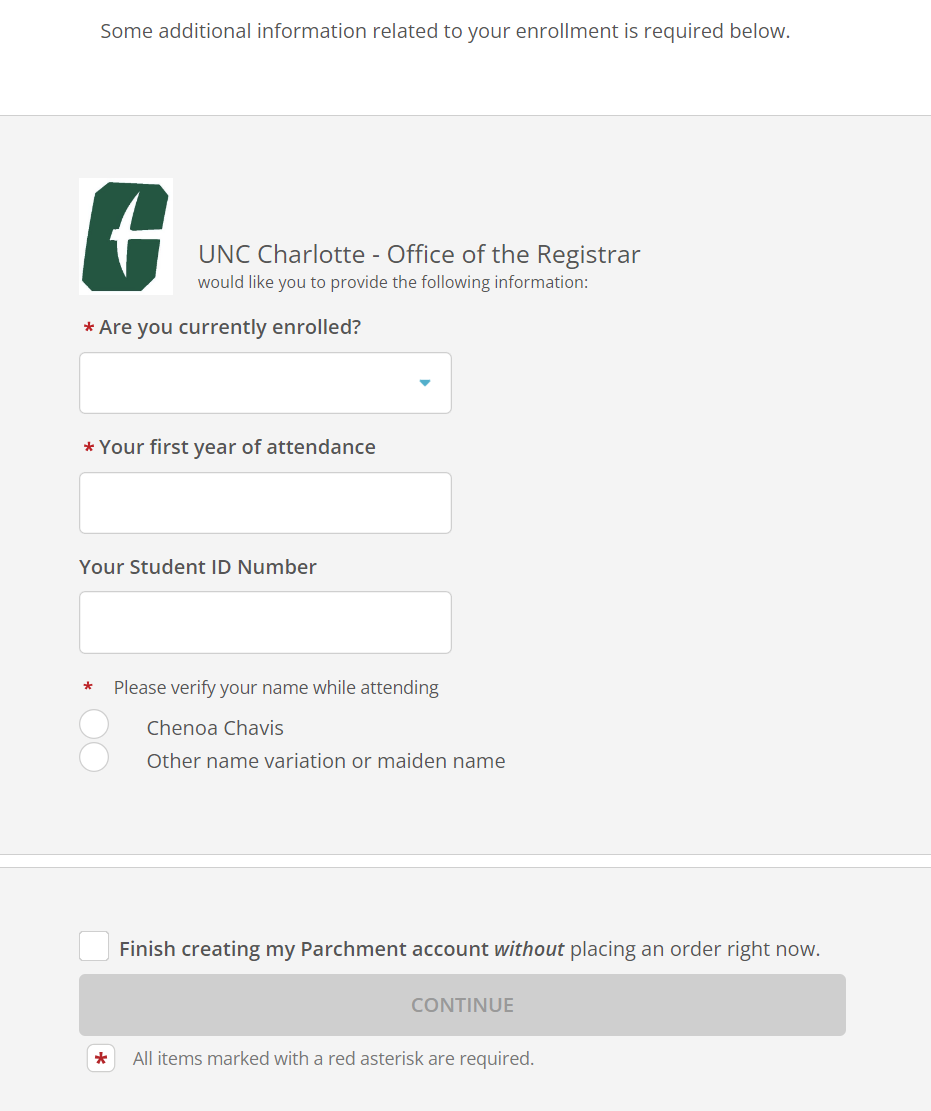 Step 5:Click order and search and select the school you’d like to send your transcript to.Example: 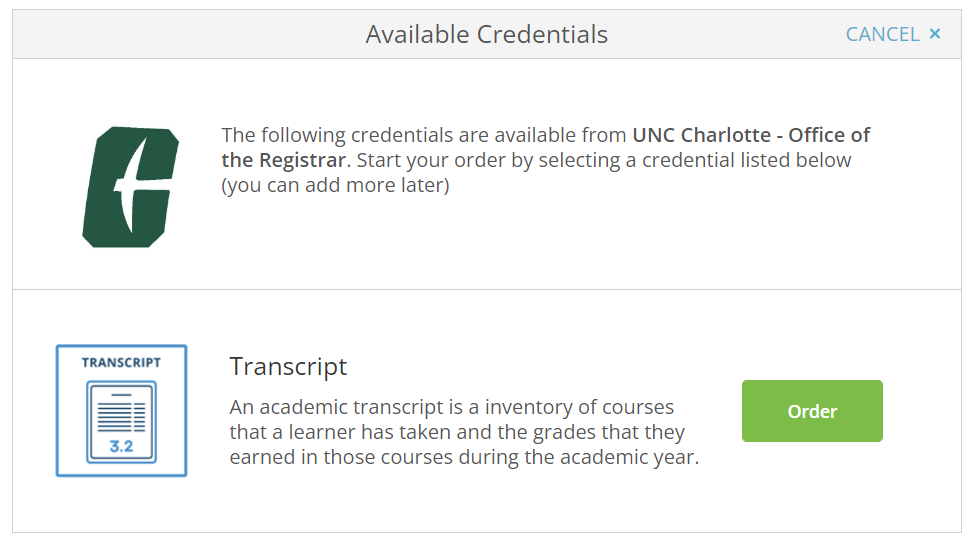 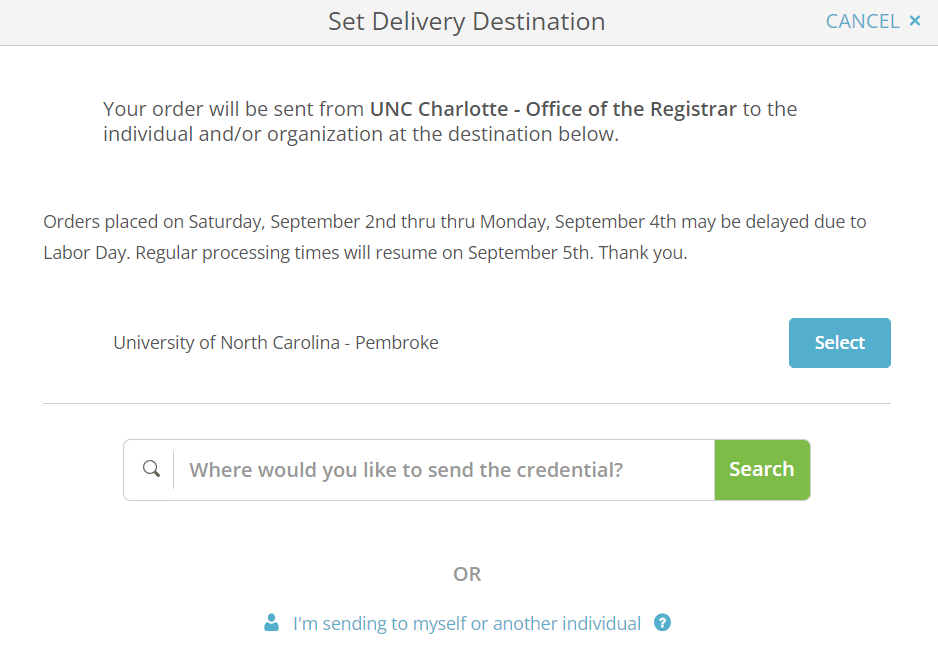 Step 6:Select the purpose for sending transcript, add any additional documentation needed, electronically sign, and click the I consent box, and then click continue.Example: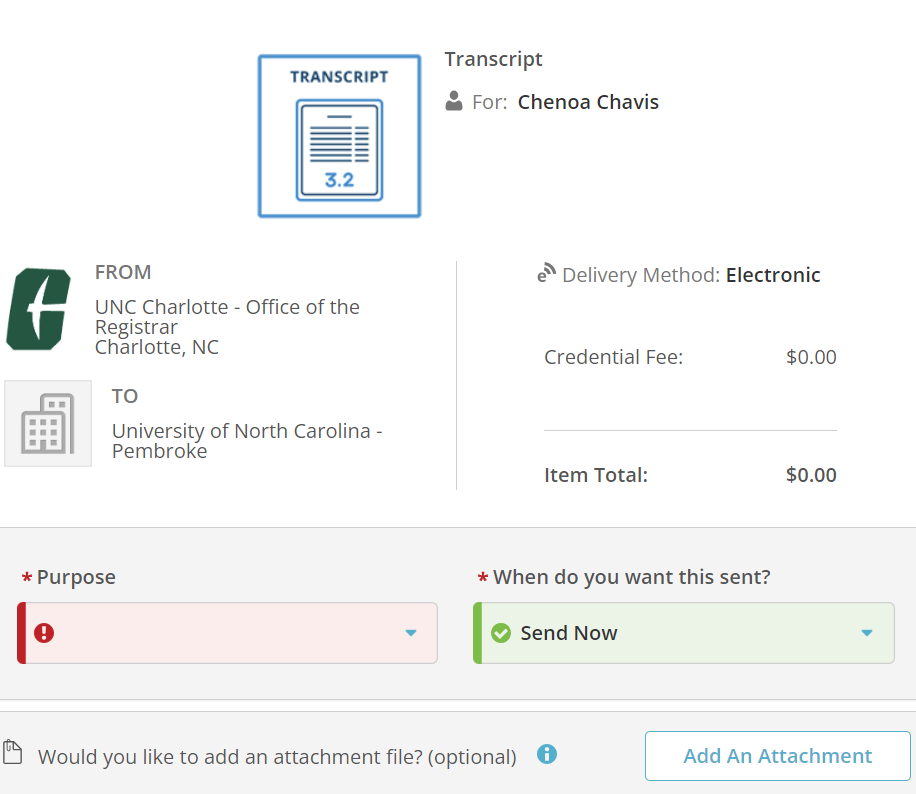 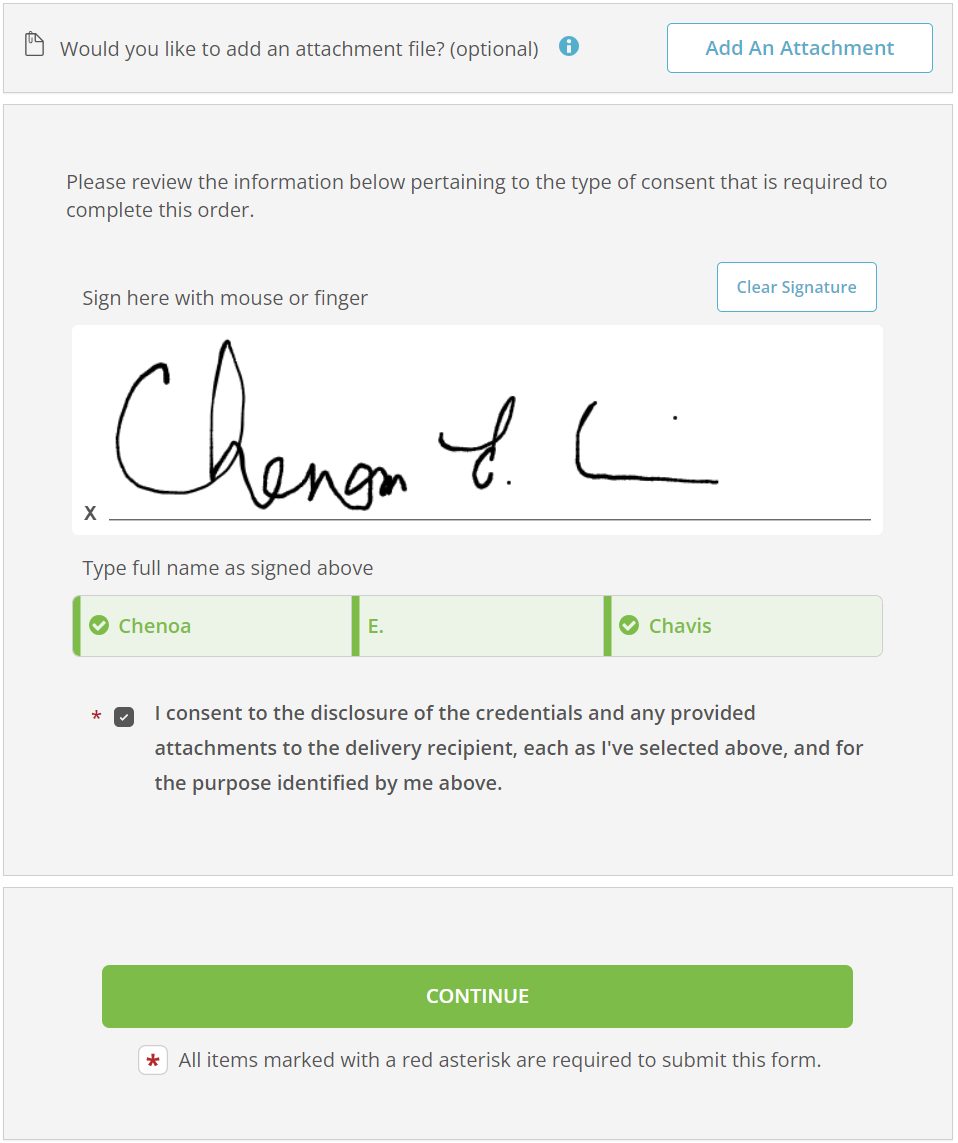 Step 7:Review your order summary and click complete order.Example: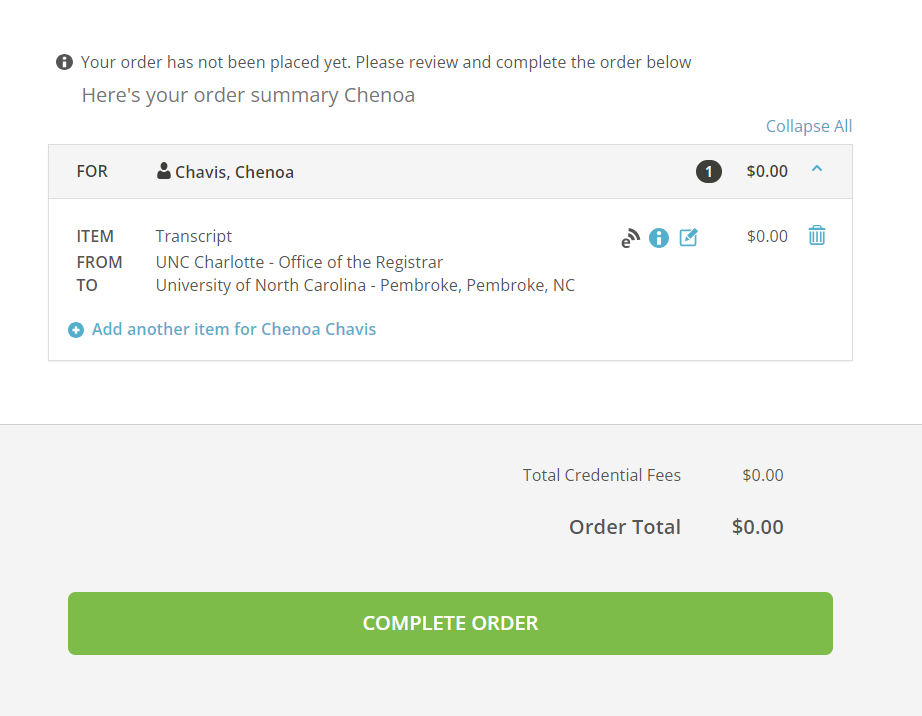 